Activity                                                                                                                                     Internal OnlyMemo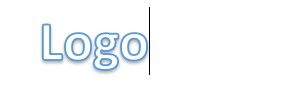 